Installatie Fotoalbum.nlDownloaden van de website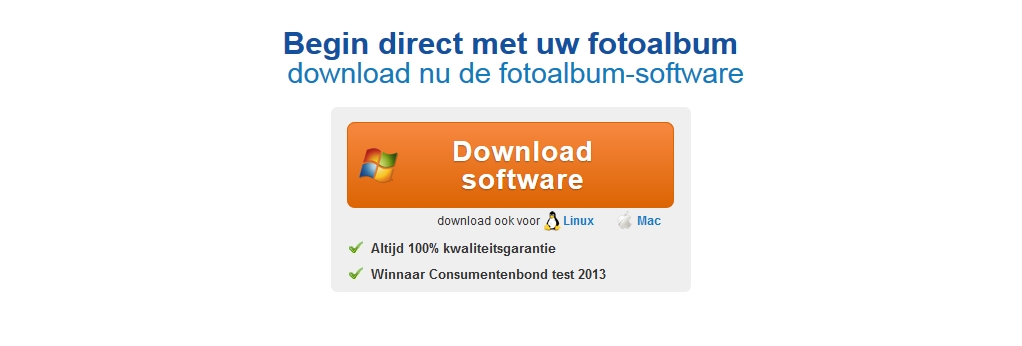 Open de installatie, er zijn twee opties: downloaden en later installeren. Als je dat niet aanvinkt en op Volgende klikt, gaat de installatie beginnen. Klik op Volgende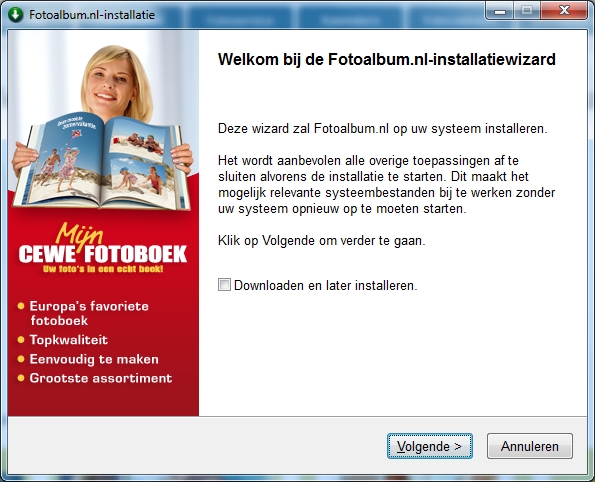 Er wordt gevraagd of je akkoord gaat met de gebruikersovereenkomst. Klik op Akkoord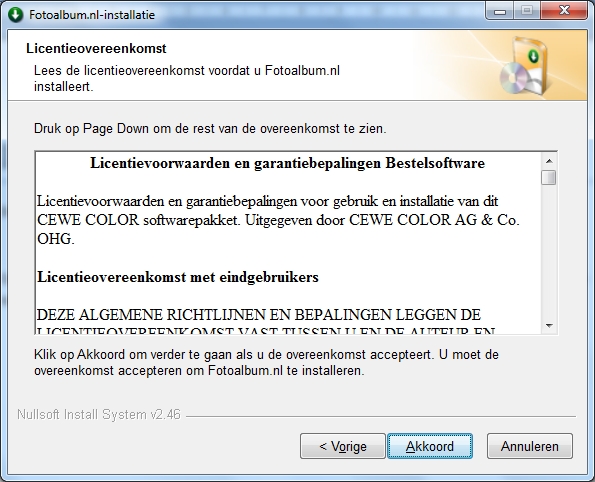 Vervolgens kies je de locatie van de installatie van het programma. Klik op Volgende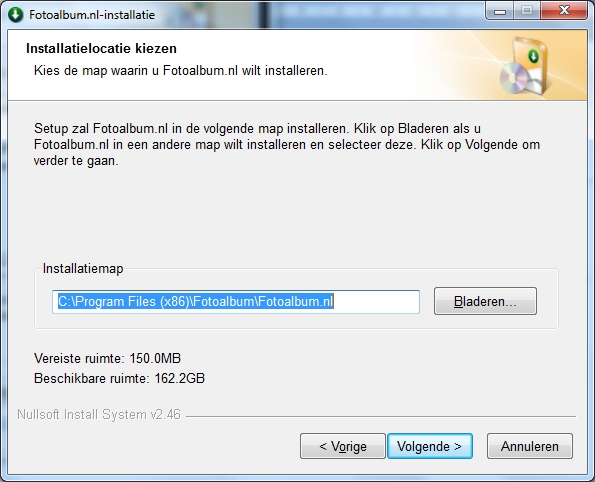 De installatie wordt nu gedownload en uitgepakt om het programma te kunnen installeren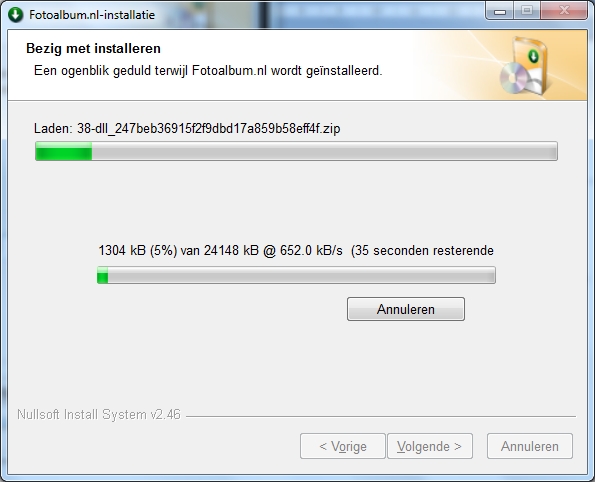 De installatie is voltooid. Je kunt nu kiezen om een snelkoppeling op het bureaublad te plaatsen en om het programma te starten. Zet naar wens de juiste vinkjes en klik op Voltooien.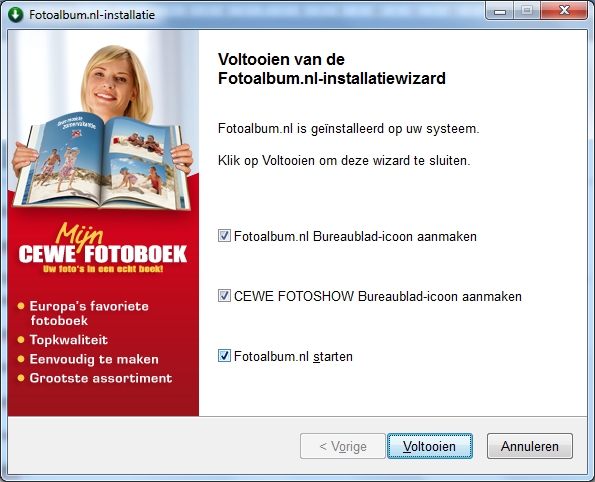 Het programma wordt geopend. Allereerst verschijnt er een venster met tips die nuttig zijn voor het gebruiken van het programma.Klik op Scherm sluiten om te starten met het maken van een fotoalbum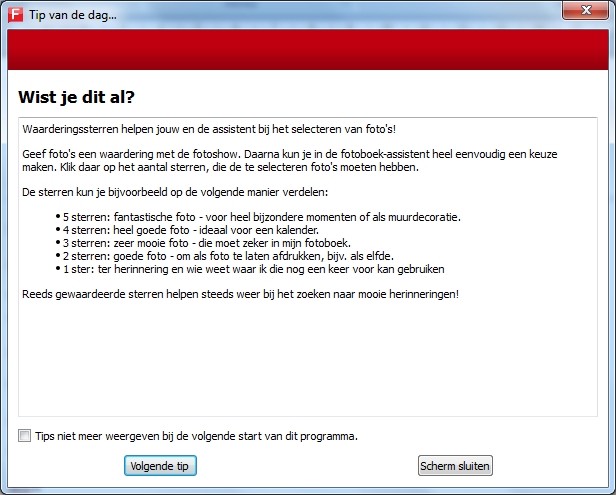 Het programma is klaar voor gebruik.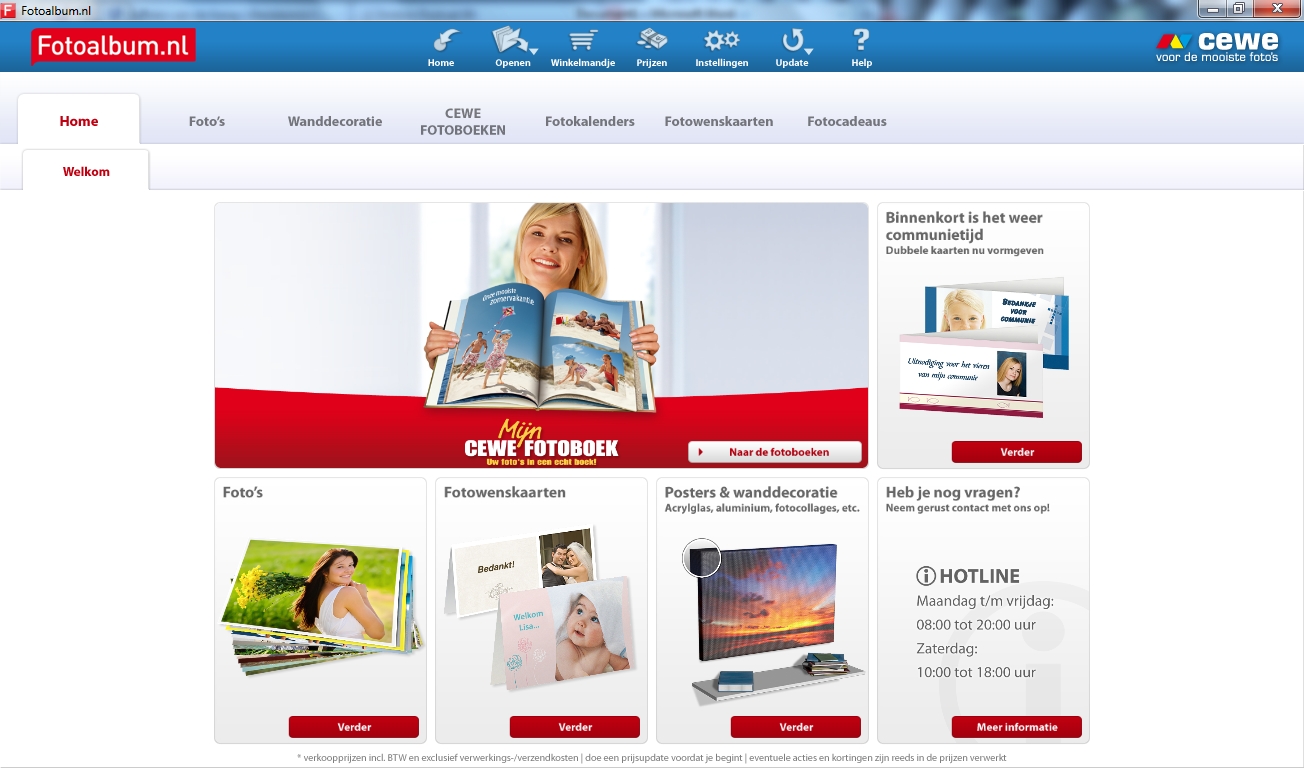 